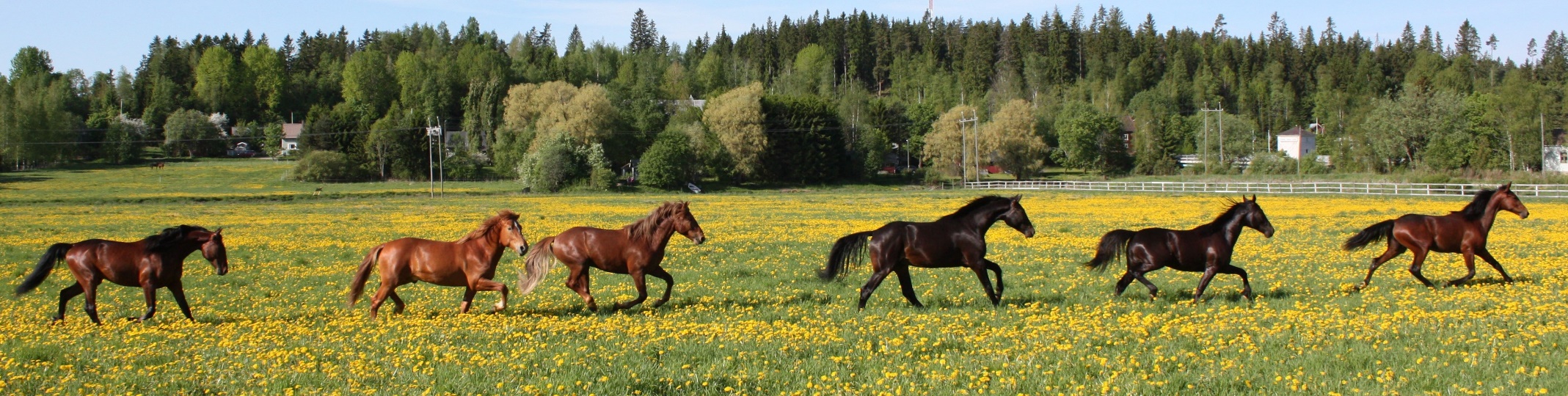 RUOKALISTA YPÄJÄN KOULUISSA JA PÄIVÄKODISSAKuva: Leila Hätönen         8.-12.4.2024MAANANTAITIISTAIKESKIVIIKKOTORSTAIPERJANTAILOUNASbroileririsottohedelmäinen tuoresalaattijauhelihakastikeperunatkurkku-hernesalaattipinaattiohukaisetperunamuusibroilerisalaattihernekeittopehmeä leipäjuustokalamurekepihvitperunatkermaviilikastiketomaatti-sipulisalaatti